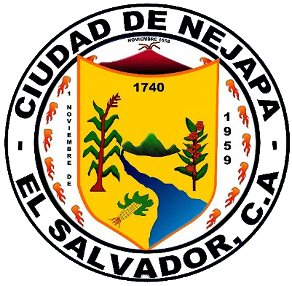 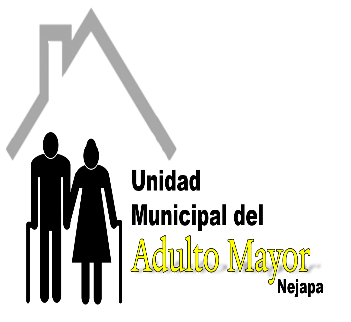 UNIDAD MUNICIPAL DEL ADULTO MAYORPlan Operativo Anual2019Elaborado por:Licenciada Brenda Yolanda Gálvez GarayIntroducciónLa planificación es un elemento fundamental para el buen desempeño del trabajo, ya sea en las áreas sociales o administrativas, contar con un plan de trabajo nos ayudara a realizar el trabajo de manera ordenada en cuanto a los tiempos requeridos para cada una de las actividades, y por tanto, nos llevara como resultado a brindar un servicio de calidad y calidez, sobre todo desde las áreas sociales que es donde más contacto cercano se tiene con las personas, tal es el caso específico, con la población de persona adultas mayores, quienes requieren y les corresponde por ley un trato justo en condiciones de respeto, igualdad, equidad y libre de cualquier discriminación sea esta por su edad u otras condiciones sociales y de salud. Es por ello que como unidad municipal del adulto mayor, y siguiendo la plataforma de nuestro gobierno municipal Nejapa tiene futuro, conscientes de la importancia que requiere la atención integral a dicha población, y apegados a nuestra realidad municipal, se elabora el presente Plan Operativo Anual, que comprende la descripción de dicha unidad, cuadro de Fortalezas, Oportunidades, Debilidades y Amenazas FODA, objetivos general y específicos, y finalmente, el cronograma de actividades a realizar durante el año 2019.Descripción de la UnidadLa Unidad Municipal del Adulto Mayor, es el área encargada para trabajar específicamente con la población de personas adultas mayores. El trabajo de esta va enfocado a la integración de esta población en un entorno libre de discriminación (que en muchos casos se da por creer que los adultos mayores ya no pueden integrarse a la sociedad por su condición de edad), donde cada una de las personas puedan sentirse que son parte del grupo, donde puedan intercambiar experiencias y sentirse incluidos como en una gran familia. Además de desarrollar programas de terapia ocupacional y física, donde las personas inviertan su tiempo en actividades que mejoren su estado de salud física y mental, como es en los talleres de manualidades, programa de actividad física con ejercicios acuáticos y terapéuticos; además de llevar muy de la mano la atención médica, no solo curativa sino de manera preventiva, esto a través de charlas médicas y de cuidados específicos para esta etapa de la vida, como alimentación, higiene, etc., en coordinación con clínica municipal, y por supuesto, la atención medica en caso que sea requerido; de igual manera el desarrollo de convivios dentro y fuera del municipio como forma de recreación.El trabajo de la Unidad Municipal del Adulto Mayor se resume en la integración de la población de personas adultas mayores, son un servicio de calidad y calidez.FODA DE LA UNIDAD MUNICIPAL DEL ADULTO MAYOROBJETIVOSGeneral:Contar con un documento de planificación que permita realizar el trabajo de manera más eficiente y eficaz.Específicos:Elaborar una lista de actividades a realizar, para trazar las directrices en que debe encaminarse el trabajo.Establecer tiempos para cada actividad a realizar, con el propósito de llevar a buen término cada una de estas.CRONOGRAMA DE ACTIVIDADESFortalezasOportunidadesDisponibilidad y entusiasmo de realizar el trabajoProfesionalismoVoluntad por parte del gobierno municipal para tener un área específica para el trabajo con adultos mayoresPosible cooperación de empresa privada, ONG’S, entre otras.Coordinaciones con instituciones tanto dentro como fuera del municipioDisponibilidad de la población de adultos mayores para integrarse a las actividadesDebilidadesAmenazasFalta de recursos económicosNo se cuenta con un espacio fijo y apropiado para la realización de programas como los talleresPersonas detractoras del trabajo que se realizaActividadMesesMesesMesesMesesMesesMesesMesesMesesMesesMesesMesesMesesActividad123456789101112Celebración del mes del adulto mayorXReunión con directiva del adulto mayorXXXXXXConvivios o excursionesXXXXXTaller de manualidades en fomiXXXTaller de filigranaXXXJornadas de ejercicios acuáticosXXXXXXXXXXXXAsamblea generalXXXXXReuniones comunitariasXXXXXXXXXXXToma de fotografías para carnetXXXXXXCharlas sobre salud, auto cuido, autoestima ,etc.XXXXXElección de rey y reinaXCoronación de rey y reinaTaller de crochéXXTaller de piñateríaXXXConmemoración del día de la toma de conciencia del maltrato y abuso en la vejezXCelebración del día de la madreXCelebración del día del padreXCelebración de cumpleaños colectivosXXXX